
connect people to nature For over a decade, evidence has shown the importance of humans’ connection to nature for overall well-being and quality of life. Parks are being developed to enhance the natural environment, providing many mental, emotional, and physical health benefits. Nature based parks can help reduce anxiety and stress as well as offer discovery, problem solving, exploration, and social interactions for children. Below are ideas to enhance park users’ connection to nature. The Department of Conservation and Natural Resources (DCNR) also provides outdoor recreation, conservation, and stewardship resources. Learn more at DCNR’s Educational Resources page.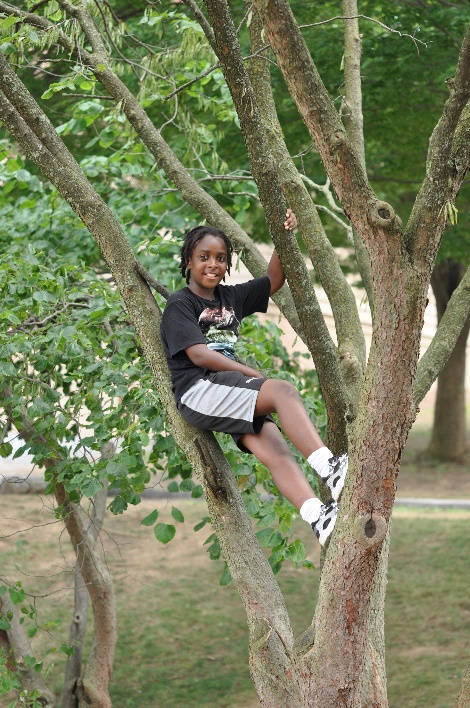 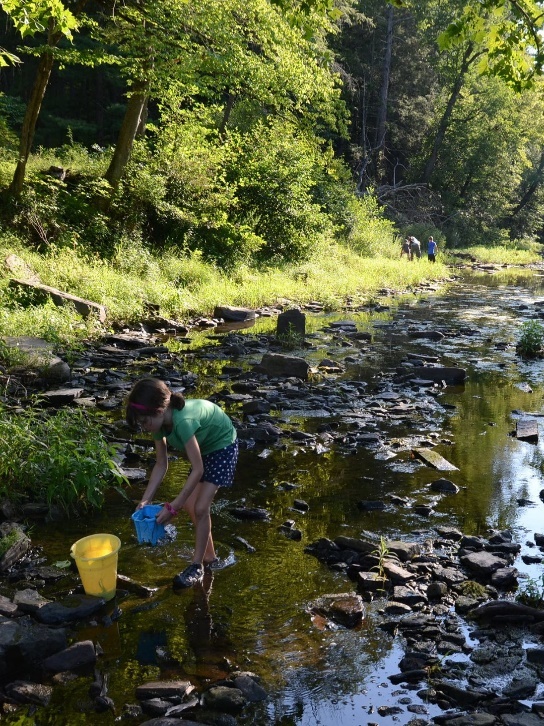 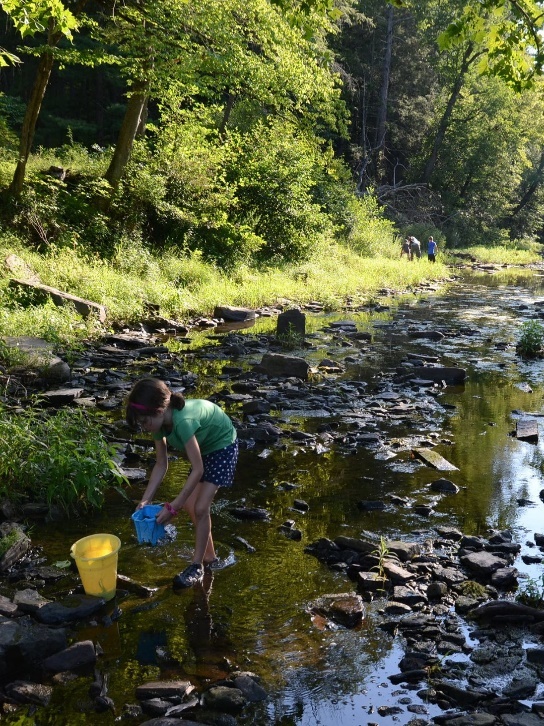      more resources:WeConservePA – Nature Play 
https://conservationtools.org/guides/135-nature-playNature Explore. https://natureexplore.org/ Recreation Management. Nature and Nurture, Trends in Play Design. http://www.recmanagement.com/feature_print.php?fid=200907fe02DCNR Education Resources
https://www.dcnr.pa.gov/Education/Pages/default.aspxNational Wildlife Federation. Connecting Kids and Nature. https://www.nwf.org/Kids-and-Family/Connecting-Kids-and-Nature Children & Nature Network. http://www.childrenandnature.org/movement/naturalfamilies/clubsEPA. Brownfields and Urban Agriculture. https://www.epa.gov/sites/production/files/2015-09/documents/bf_urban_ag.pdf Pennsylvania Statewide Comprehensive Outdoor Recreation Plan. https://www.dcnr.pa.gov/Recreation/PAOutdoorRecPlan/Documents/PASCORP2020-2024.pdfNature Play Parks - Funding Resource 
https://www.amwater.com/corp/customers-and-communities/american-water-charitable-foundation/signature-program